Mathématiques 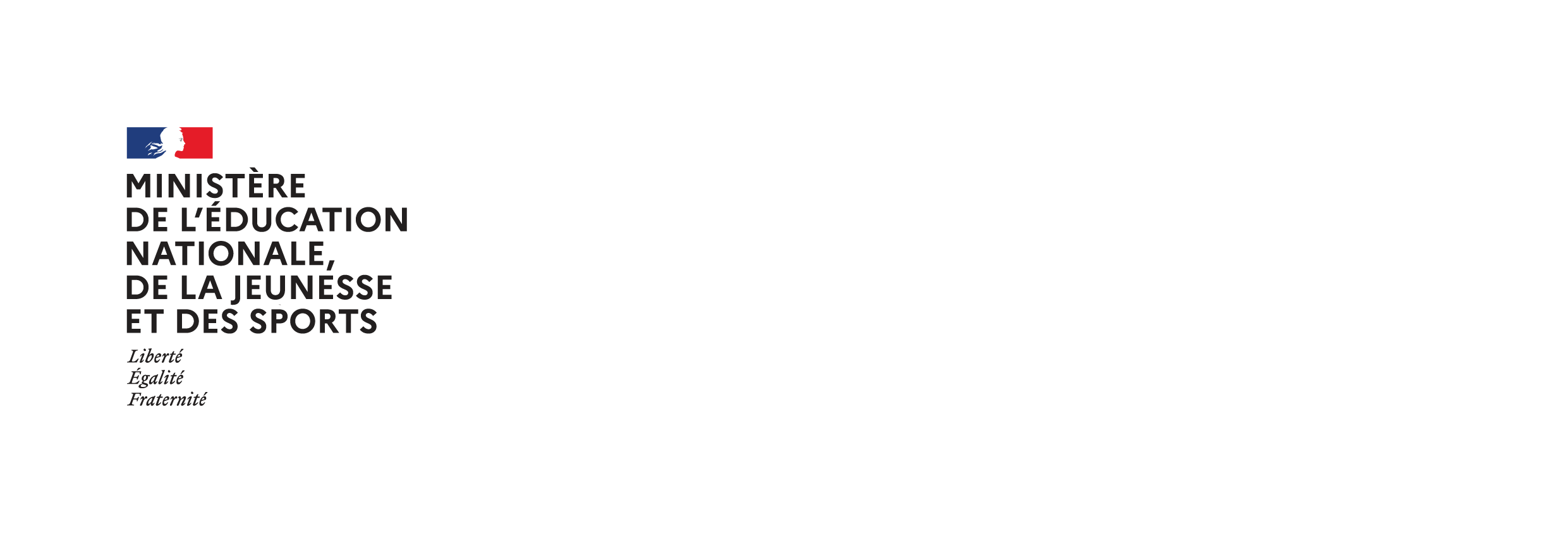 Cinquième – Quatrième – TroisièmeOutils de positionnement de début d’annéeCinquièmeSur la base des priorités d’enseignement en période 1 (septembre - octobre 2020)Source : Attendus de fin d’année de sixièmehttps://cache.media.eduscol.education.fr/file/Reprise_deconfinement_Mai2020/08/8/Fiche_College_6e_1280088.pdfQuatrièmeSur la base des priorités d’enseignement en période 1 (septembre - octobre 2020)Source : Attendus de fin d’année de cinquièmehttps://cache.media.eduscol.education.fr/file/Reprise_deconfinement_Mai2020/08/7/Fiche_College_5e_1280087.pdfTroisièmeSur la base des priorités d’enseignement en période 1 (septembre - octobre 2020)Source : Attendus de fin d’année de quatrièmehttps://cache.media.eduscol.education.fr/file/Reprise_deconfinement_Mai2020/08/6/Fiche_College_4e_1280086.pdfNombres et calculsNombres et calculsUtiliser et représenter les grands nombres entiers, des fractions simples, les nombres décimauxL’élève utilise les grands nombres entiers et des nombres décimaux ayant au plus quatre décimales. Exercice 1Quel est le nombre  fois plus petit que  ? Quel est le nombre  fois plus grand que  ?Exercice 2Sachant que , calculer .Exercice 3Pour chaque opération proposée dans la première colonne, cocher la case correspondant à l’ordre de grandeur du résultat.Exercice 4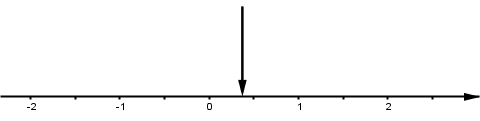 La flèche ci-dessus indique un nombre de l’axe gradué.Quel est ce nombre :    ?    ?    ?    ?Exercice 5Encadrer chaque nombre proposé par deux nombres entiers consécutifs.Exercice 6Quelle écriture ne correspond pas au nombre ?     ;          ;          ;      unités et  centièmesL’élève ajoute des fractions de même dénominateur.Exercice 1Calculer :Exercice 2On place bout à bout quatre segments de longueurs respectives   ;    ;    et  . Quelle est la longueur totale du segment obtenu ?Exercice 3Françoise veut acheter une montre. Elle possède  de la somme et son père lui donne  du prix de la montre.Françoise aura-t-elle assez d’argent pour acheter cette montre ?Calculer avec des nombres entiers et des nombres décimauxL’élève connaît la priorité de la multiplication sur l’addition et la soustraction. Exercice 1Relier chaque calcul au résultat qui convient :Exercice 2Alice calcule mentalement  et trouve . Arthur utilise une calculatrice et trouve . Qui a raison ? Expliquer la réponse.Résoudre des problèmes en utilisant des fractions simples, les nombres décimaux et le calculL’élève résout des problèmes relevant des structures additives et multiplicatives et mobilisant une ou plusieurs étapes de raisonnement. Exercice 1Dans une classe de  élèves de sixième, chaque élève a  cahiers grand format et  cahiers petit format. Combien de cahiers de chaque sorte y a-t-il dans cette classe ? Exercice 2Un maçon doit transporter : sacs de ciment pesant chacun  kg ; briques pesant chacune  kg ; kg de sable.Combien pèse le chargement ?Exercice 3 croissants et  pain au chocolat coûtent  €. Le prix d'un croissant est  €.Quel est le prix du pain au chocolat ?L’élève résout des problèmes de proportionnalité, notamment en utilisant le coefficient de proportionnalité. Exercice 1 kg de framboises coûtent  €. Quel est le prix de  kg de framboises ?Exercice 2Parmi les situations suivantes, laquelle ne relève pas de la proportionnalité ?A - Dans un gâteau aux fruits pour  personnes, il faut  g de farine, combien de grammes de farine faudra-t-il pour un gâteau pour  personnes ?B - Une équipe de football a marqué  buts à la mi-temps d’un match. Combien aura-t-elle marqué de buts à la fin du match ?C -  seaux contiennent  L d’eau, combien de seaux faut-il pour transporter  L d’eau ?Exercice 3 objets identiques pèsent en tout  grammes. Combien pèsent deux de ces objets ?L’élève sait appliquer un pourcentage dans des cas simples.Exercice 1Dans un collège,  % des élèves viennent en deux roues,  % viennent par le bus et les autres viennent à pied. Quel est le pourcentage des élèves qui viennent à pied ?Exercice 2Calculer mentalement :Exercice 3Un pull coûtant  euros bénéficie d’une réduction de . Quel est le montant en euro de cette réduction ? Espace et géométrieEspace et géométrieReconnaître, nommer, décrire, reproduire, représenter, construire des solides et figures géométriquesL’élève code des figures simples du plan et de l’espace. Exercice 1Nommer les sommets des figures suivantes et coder ces figures.Exercice 2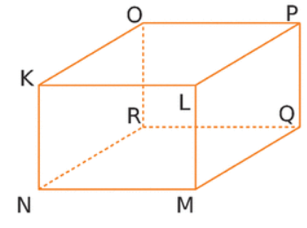 Le solide ci-contre est un pavé droit.Coder les longueurs égales.L’élève utilise le vocabulaire associé à ces figures pour les décrire. Exercice À l’aide du schéma ci-dessous, déterminer :deux segments de même longueur ;un triangle rectangle ;le milieu d’un segment ;un triangle isocèle.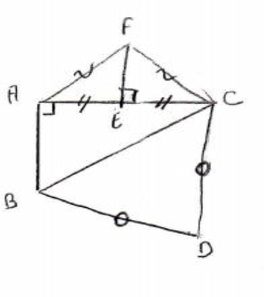 L’élève reproduit ou construit des figures simples ou complexes. Exercice 1Tracer trois droites , et  elles que : est parallèle à ; est perpendiculaire à .Exercice 2Le triangle ci-dessous a été tracé à main levée. Construire ce triangle avec les instruments de géométrie en respectant les mesures indiquées. 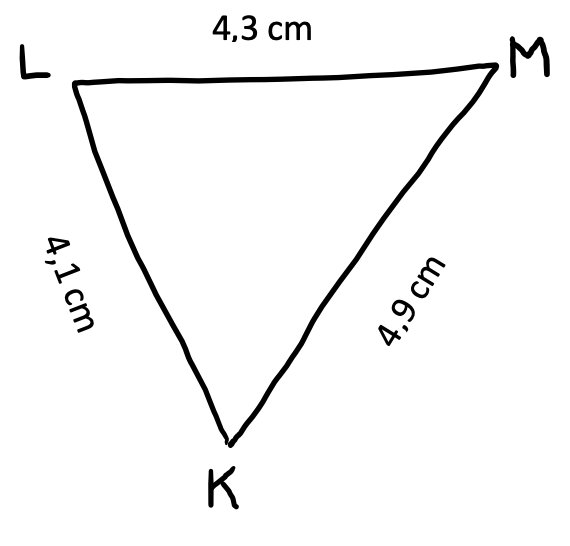 Exercice 3Construire la figure correspondant au programme de construction suivant.Tracer un segment  de longueur 6 cm.Tracer un segment de longueur 8 cm, perpendiculaire à .Relier  et . Tracer le cercle de diamètre .L’élève complète une figure par symétrie axiale.Exercice 1En utilisant seulement le quadrillage, tracer la symétrique de la figure ci-dessous par rapport à la droite.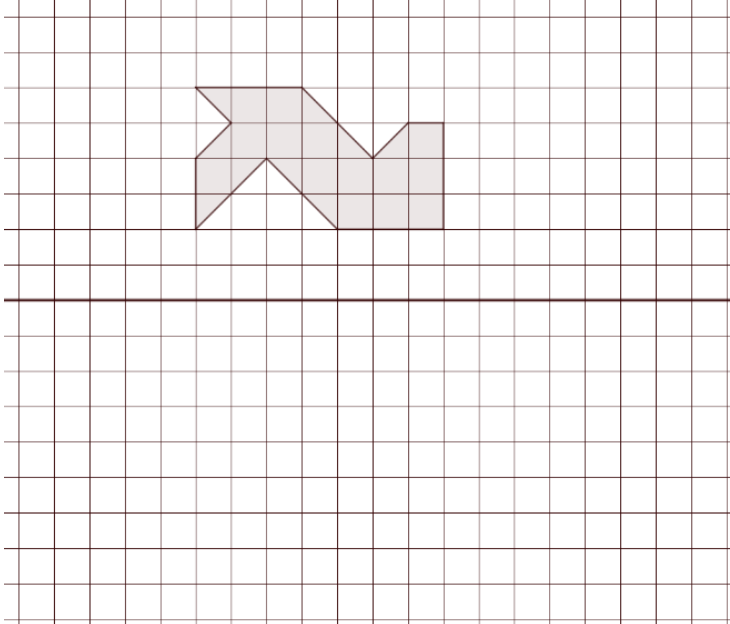 Exercice 2En utilisant seulement le quadrillage, tracer la symétrique de la figure ci-dessous par rapport à la droite.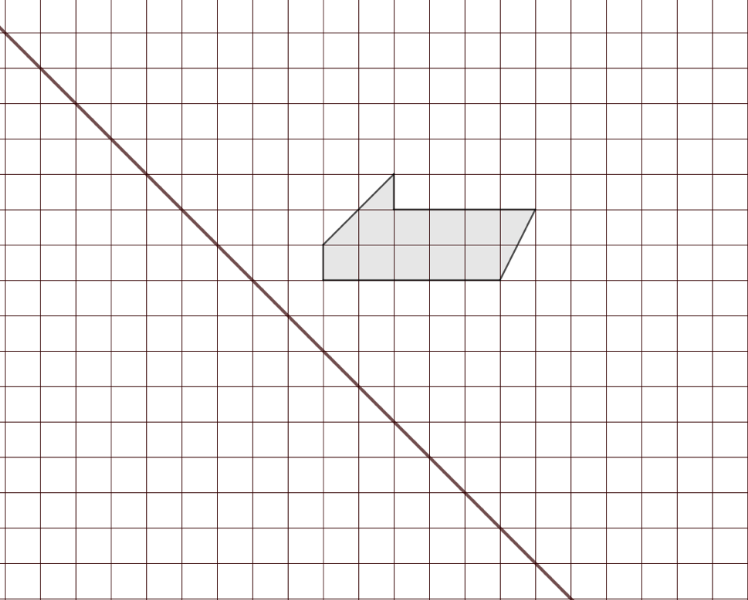 Nombres et calculsNombres et calculsUtiliser les nombres pour comparer, calculer et résoudre des problèmesL’élève utilise la notion d’opposé. Exercice 1Compléter le tableau suivant.Exercice 2Placer les nombres suivants et leurs opposés sur une droite graduée, d’unité  cm.L’élève résout des problèmes faisant intervenir des nombres décimaux relatifs et des fractions.Exercice 1 (calculatrice autorisée)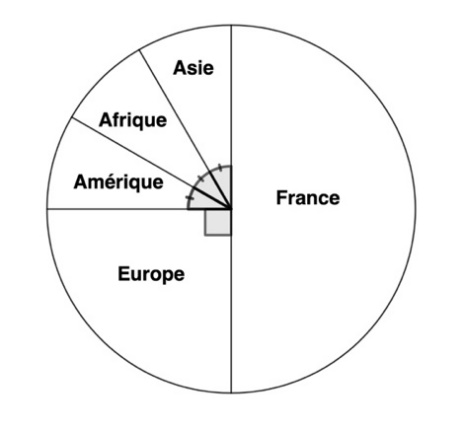 On a représenté sur le diagramme circulaire ci-contre la répartition des vols d’une compagnie aérienne selon la destination.Quelle fraction représentent les vols vers :la France ?l’Asie ?Sachant que cette compagnie a affrété  vols et que les vols vers l’Europe représentent un quart de ce total, calculer le nombre de vols vers l’Europe.Exercice 2 Un jeu consiste à lancer une balle sur des quilles.Si la balle touche plusieurs quilles, le joueur gagne 2,5 €.Si la balle ne touche qu’une quille, le joueur gagne 1€.Si la balle ne touche aucune quille, le joueur perd 1 €.Karima a lancé 10 fois la balle. Elle a perdu de l’argent 3 fois et a gagné 3 fois 1 €.Combien a-t-elle gagné au total ?Utiliser le calcul littéralL’élève produit une expression littérale pour élaborer une formule ou traduire un programme de calcul. Exercice 1Voici un programme de calcul.Choisis un nombre Multiplie ce nombre par  Ajoute  Prends le double du résultatEnlève En nommant  le nombre de départ, laquelle des formules ci-dessous traduit ce programme de calcul ? ?  ? Exercice 2Exprimer en fonction de  le périmètre du triangle ci-contre.L’élève substitue une valeur numérique à une lettre notamment pour tester une égalité.Exercice On donne l'expression .Donner la valeur de   pour  = 5.Organisation et gestion de données, fonctionsOrganisation et gestion de données, fonctionsRésoudre des problèmes de proportionnalitéL’élève reconnaît une situation de proportionnalité ou de non proportionnalité́ entre deux grandeurs. Exercice 1Parmi les situations suivantes, laquelle n’est pas une situation de proportionnalité ?A –  kg de pommes coûtent €, quel prix faudra-t-il payer pour acheter  kg de pommes ?B – 5 seaux permettent de transporter  L d’eau, combien de litres seront transportés dans  seaux ? C – Dans une tarte à l’abricot pour  personnes, il faut  g de sucre, quel poids de sucre faudra-t-il pour une tarte pour  personnes ?D – Nicolas pèse  kg à  ans, quel sera son poids à  ans ?Exercice 2Lequel de ces tableaux n’est pas un tableau de proportionnalité ?A – B – C – L’élève résout des problèmes de proportionnalité, notamment en utilisant des pourcentages ou des échellesExercice 1 (calculatrice autorisée)Un pack de  yaourts coûte €.Un pack de  yaourts identiques aux précédents coûte  €.Le prix du pack est-il proportionnel au nombre de yaourts ? Justifier.Exercice 2Compléter le tableau suivant : Exercice 3Un panda adulte se nourrit exclusivement de bambou et peut en manger jusqu’à  kg par jour. Son système digestif est paresseux : il n’assimile que  de ce qu’il consomme. Quelle masse de bambou assimile-t-il par jour ?Exercice 4La tour Eiffel mesure  mètres de hauteur. Sur une affiche publicitaire, on la représente à l’échelle  Quelle est la taille de la Tour Eiffel sur cette affiche ?Exercice 5Sur un plan de maison à l’échelle , la cuisine est représentée par un rectangle de  cm de long sur  cm de large. Quelles sont les dimensions réelles de cette pièce ? Comprendre et utiliser la notion de fonctionL’élève comprend et utilise la notion de fonction : il traduit la dépendance entre deux grandeurs par un tableau de valeurs ; il produit une formule représentant la dépendance entre deux grandeurs. Exercice L’unité est le centimètre. On considère le rectangle ci-contre, dont l’un des côtés mesure  et l’autre mesure .Compléter le tableau suivant :Quelle formule permet de calculer le périmètre de ce rectangle en fonction de  Espace et géométrieEspace et géométrieUtiliser les notions de géométrie plane pour démontrerL’élève connaît et utilise : la somme des angles d’un triangle ; une définition et une propriété caractéristique du parallélogramme. Exercice 1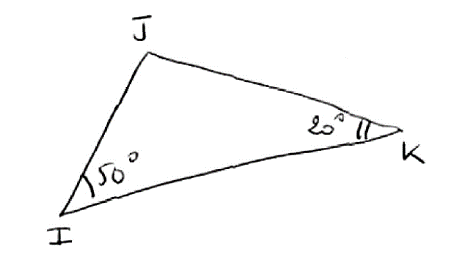 La figure ci-contre a été faite à main levée. Donner la mesure de l’angle  .Exercice 2Quelle est la définition d’un parallélogramme ?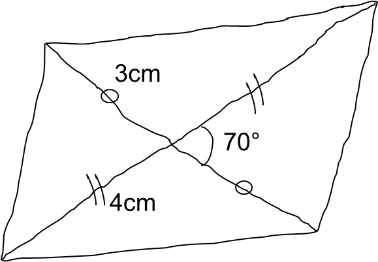 Exercice 3La figure ci-contre a été faite à main levée. Quelle est la nature du quadrilatère ci-contre ?L’élève transforme une figure par symétrie centrale. Exercice 1Construire à l’aide du quadrillage le symétrique de la figure par rapport au point .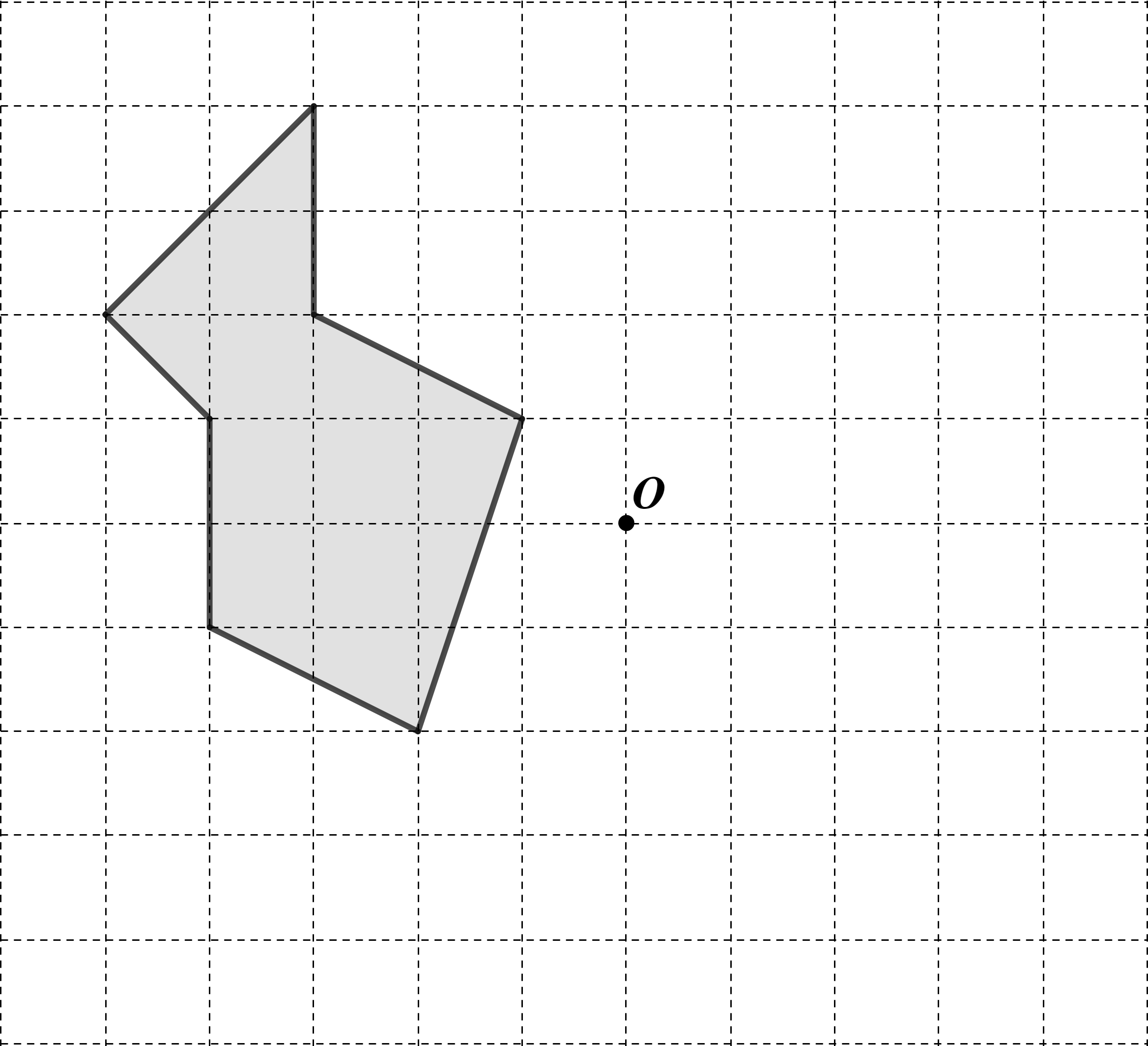 Exercice 2Construire, à main levée, le symétrique de la figure par rapport au point .Nombres et calculs Nombres et calculs Utiliser les nombres pour comparer, calculer et résoudre des problèmesL’élève utilise les nombres décimaux relatifs et les nombres rationnels pour comparer, calculer et résoudre des problèmes.Exercice 1Quel est le signe des expressions numériques suivantes ?Exercice 2On considère le nombre .Quel est le bon encadrement de ce nombre ?    ;        ;        ;    Exercice 3Le triathlon des neiges de la vallée des loups comprend trois épreuves qui s'enchaînent : VTT, ski de fond et course à pied.Steve, un passionné de cette épreuve, s'entraîne régulièrement sur le même circuit.À chaque entraînement, il parcourt le circuit de la façon suivante :la moitié à VTT,le tiers à ski de fond,le reste à pied.Steve affirme que c'est à pied qu'il parcourt la plus petite distance.A-t-il raison ? Justifier la réponse.Utiliser le calcul littéralL’élève identifie la structure d’une expression littérale (somme, produit). Il utilise la propriété de distributivité simple pour développer un produit.Exercice 1Si on me demande de calculer l’expression  pour une valeur donnée de , quelle sera la dernière opération que je devrai effectuer ?Même question avec l’expression : .Exercice 2Simplifier le plus possible l’expression correspondant au produit de  par .Simplifier le plus possible l’expression .Exercice 3Développer chacune des expressions suivantes :L’élève introduit une lettre pour désigner une valeur inconnue et met un problème en équation.Exercice On considère la figure ci-dessous où l’unité est le mm. On se demande pour quelle valeur de  le périmètre du carré est égal à  mm.Donner une équation qui permet de résoudre ce problème.L’élève teste si un nombre est solution d’une équation. Exercice 1Le nombre  est-il une solution de l’équation  ?Exercice 2Le nombre  est-il solution de l’équation ?L’élève résout algébriquement une équation du premier degré.Exercice 1Tom doit résoudre l'équation suivante : Voilà ce qu'il écrit :	Étape 1 : 	Étape 2 : 	Étape 3 : 	Étape 4 : À quelle étape a-t-il fait une erreur ? Exercice 2 Résoudre les équations suivantes d’inconnue Organisation et gestion de données, fonctionsOrganisation et gestion de données, fonctionsRésoudre des problèmes de proportionnalitéL’élève résout des problèmes en utilisant la proportionnalité.Exercice 1Dans la boulangerie « Au bon pain », Cyril achète  pains au chocolat et paie  € et Nicolas achète  pains au chocolat et paie  €.Combien paiera Léa pour  pains au chocolat ?Combien paiera Max pour  pains au chocolat ?Quel est le nombre maximum de pains au chocolat que Louise pourra acheter avec 3€60?Exercice 2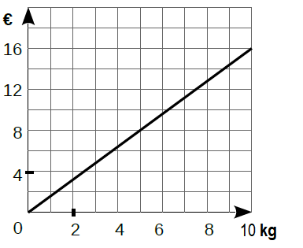 Un épicier utilise le graphique ci-contre pour indiquer le prix de ses oranges en fonction du poids des oranges.Est-ce une situation de proportionnalité ? Justifie.Quel est le prix de 10 kg d’oranges ?Quel est le prix de 3 kg d'oranges ?Comprendre et utiliser la notion de fonctionL’élève produit une forme littérale représentant la dépendance de deux grandeurs. Exercice Miriam veut acheter  crayons et  gommes.Soit  le prix d’un crayon et  le prix d’une gomme.Exprimer le prix total de son achat, en fonction de  et . Il exploite la représentation graphique d’une fonction.ExerciceOn a représenté ci-dessous l’évolution de la hauteur d’un projectile lancé depuis le sol (en mètre) en fonction du temps (en seconde). 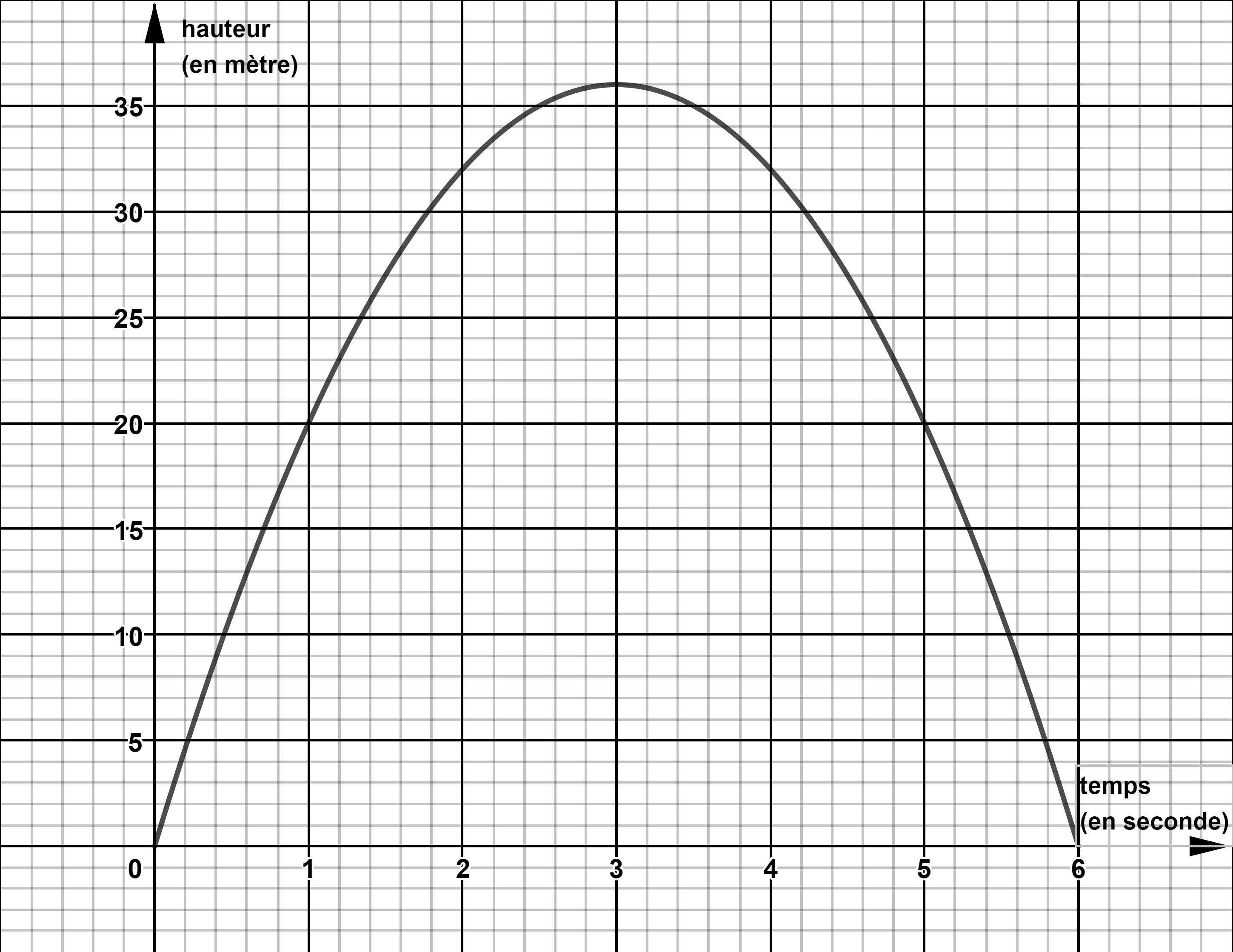 À l’aide de ce graphique, répondre aux questions suivantes :Au bout de combien de temps le projectile retombe-t-il au sol ?Quelle est la hauteur maximale atteinte par le projectile ?Espace et géométrieEspace et géométrieUtiliser les notions de géométrie plane pour démontrerL’élève connaît et utilise : les cas d’égalité des triangles, le théorème de Thalès dans la configuration des triangles emboîtés ; le théorème de Pythagore.Exercice 1Où placer le point  pour que les triangles  et  soient égaux ? En  ? En  ? En  ? En  ? Exercice 2Sur la figure ci-contre, les droites et sont parallèles et les droites et se coupent en .On donne , ,  et .Calculer les longueurs  et .Exercice 3On considère le triangle  ci-contre :Calculer . On donnera une valeur arrondie au mm.Algorithmique et programmationAlgorithmique et programmationÉcrire, mettre au point, exécuter un programmeL’élève maitrise le niveau 1 des attendus du programme.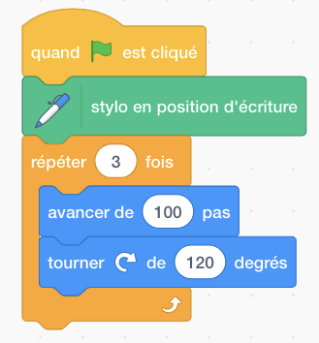 Exercice 1Lequel de ces dessins est tracé par le script ci-contre ?  dessin 1                         dessin 2                    dessin 3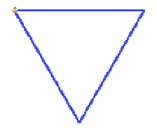 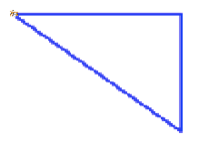 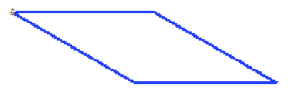 Exercice 2 Voici un programme réalisé avec le logiciel Scratch.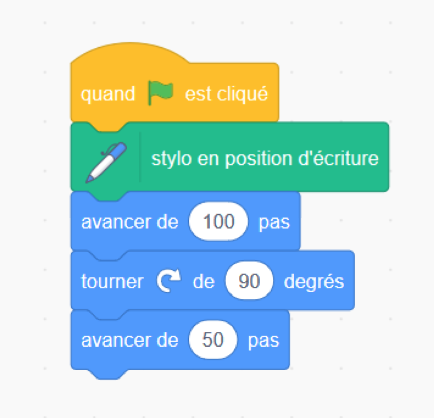 Parmi les figures suivantes, laquelle va être tracée à la fin de ce programme ?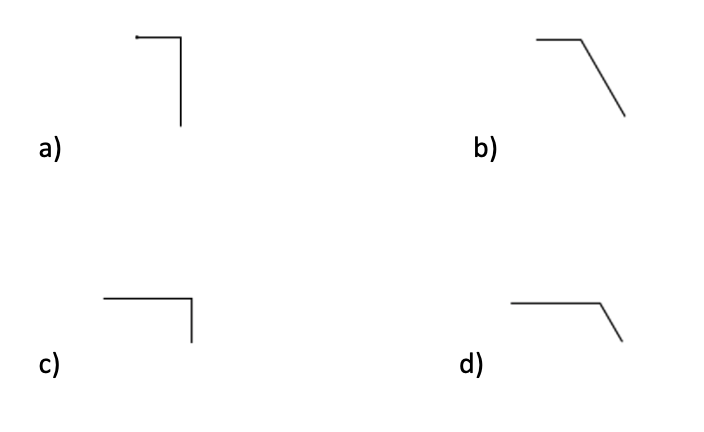 